Topic/Skill Definition/TipsExample1. CircleA circle is the locus of all points equidistant from a central point.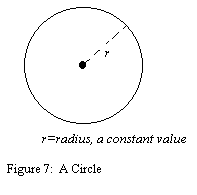 2. Parts of a CircleRadius – the distance from the centre of a circle to the edgeDiameter – the total distance across the width of a circle through the centre.Circumference – the total distance around the outside of a circleChord – a straight line whose end points lie on a circleTangent – a straight line which touches a circle at exactly one pointArc – a part of the circumference of a circleSector – the region of a circle enclosed by two radii and their intercepted arcSegment – the region bounded by a chord and the arc created by the chord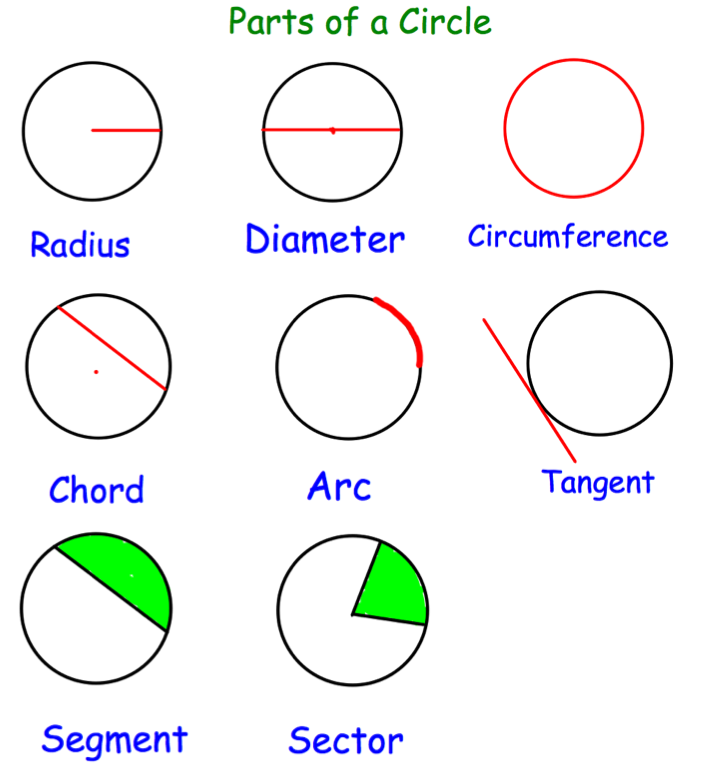 3. Area of a Circle which means ‘pi x radius squared’.If the radius was 5cm, then:4. Circumference of a Circle which means ‘pi x diameter’If the radius was 5cm, then:5.  (‘pi’)Pi is the circumference of a circle divided by the diameter.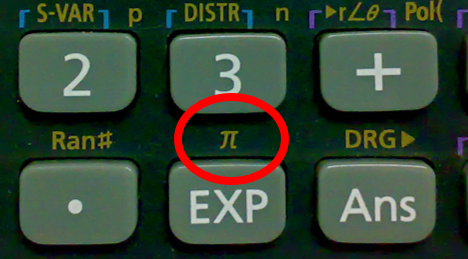 6. Arc Length of a SectorThe arc length is part of the circumference.Take the angle given as a fraction over 360° and multiply by the circumference.Arc Length = 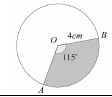 7. Area of a SectorThe area of a sector is part of the total area.Take the angle given as a fraction over 360° and multiply by the area.Area = Topic/Skill Definition/TipsExample1. Pythagoras’ TheoremFor any right angled triangle: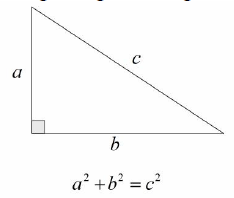 Used to find missing lengths.a and b are the shorter sides, c is the hypotenuse (longest side).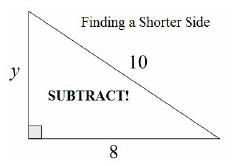 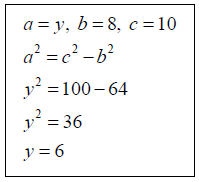 2. 3D Pythagoras’ TheoremFind missing lengths by identifying right angled triangles.You will often have to find a missing length you are not asked for before finding the missing length you are asked for.Can a pencil that is 20cm long fit in a pencil tin with dimensions 12cm, 13cm and 9cm? The pencil tin is in the shape of a cuboid.Hypotenuse of the base = Diagonal of cuboid = No, the pencil cannot fit.Topic/Skill Definition/TipsExample1. VolumeVolume is a measure of the amount of space inside a solid shape.Units:  etc.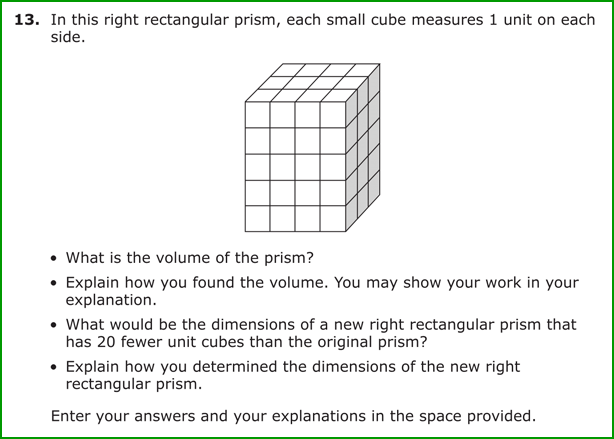 2. Volume of a Cube/CuboidYou can also use the Volume of a Prism formula for a cube/cuboid.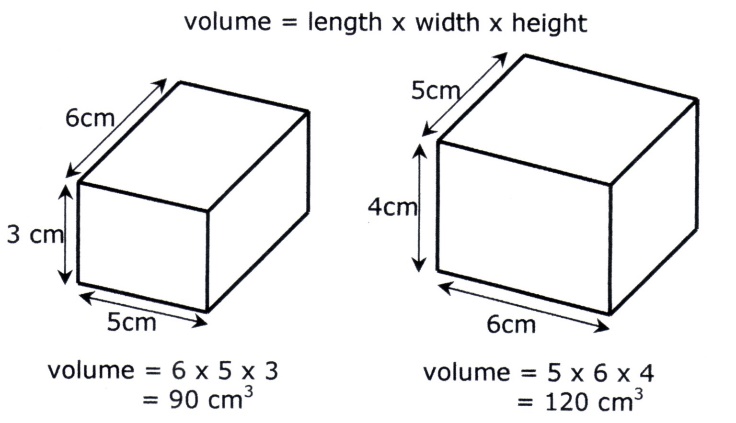 3. PrismA prism is a 3D shape whose cross section is the same throughout.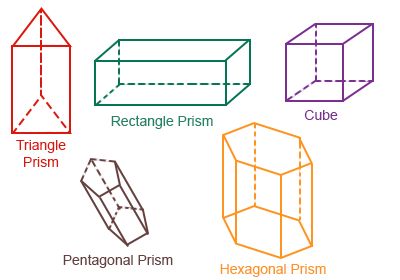 4. Cross SectionThe cross section is the shape that continues all the way through the prism.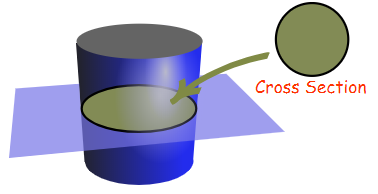 5. Volume of a Prism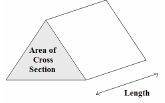 6. Volume of a Cylinder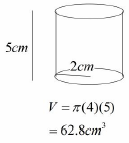 7. Volume of a Cone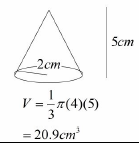 8. Volume of a Pyramidwhere B = area of the base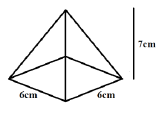 9. Volume of a SphereLook out for hemispheres – just halve the volume of a sphere.Find the volume of a sphere with diameter 10cm.10. FrustumsA frustum is a solid (usually a cone or pyramid) with the top removed.Find the volume of the whole shape, then take away the volume of the small cone/pyramid removed at the top.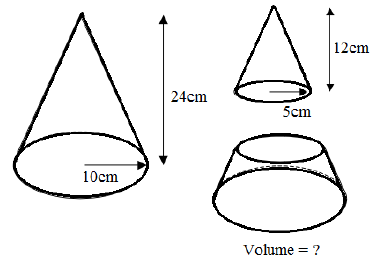 